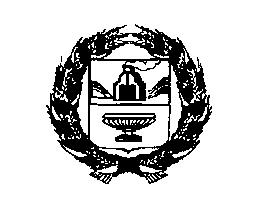 АДМИНИСТРАЦИЯ РЕБРИХИНСКОГО РАЙОНААЛТАЙСКОГО КРАЯРАСПОРЯЖЕНИЕВ соответствии с Федеральным законом от 30.12.2020 №489-ФЗ «О молодежной политике в Российской Федерации» и с целью координации деятельности органов и учреждений, осуществляющих деятельность в сфере молодежной политики на территории Ребрихинского района: 1. Утвердить прилагаемый план работы координационного совета по вопросам реализации молодежной политики в Ребрихинском районе на 2023 год.2. Опубликовать данное распоряжение в Сборнике муниципальных правовых актов Ребрихинского района Алтайского края и обнародовать на официальном сайте Администрации Ребрихинского района Алтайского края.3. Контроль за исполнением настоящего распоряжения возложить на заместителя главы Администрации района по социальным вопросам Кашперову С.П.Глава  района                                                                                          Л.В.ШлаузерНачальник юридического отдела		                                         С.А.НакоряковКашперова Светлана Петровна(38582)22271                                                                               Утвержденраспоряжением Администрации Ребрихинского района Алтайского края30.12.2022 № 312-рПланработы координационного совета по вопросам реализации молодежной политики в Ребрихинском районе на 2023 год._________________Примечания: 1. На рассмотрение координационного совета по вопросам реализации молодежной политики в Ребрихинском районе могут выноситься и другие вопросы, возникающие как ситуационно, так и по предложению ее членов, органов местного самоуправления и общественных социально ориентированных общественных организаций.30.12.2022с. Ребриха№ 312-рУправляющий делами Администрации районаВ.Н. Лебедева№п/пРассматриваемые вопросыСрок проведенияОтветственные исполнителиО реализации стратегии государственной национальной политики РФ в образовательных организациях и учреждениях культуры1 кварталКомитет по образованию Администрации района;Комитет по культуре и делам молодежи Администрации района.Молодежь и ее участие в выборах: способы повышения электоральной активности молодых избирателей.1 кварталОрганизационный отдел Администрации районаВыявление, сопровождение и поддержка молодежи, проявившей одаренность.2 кварталКомитет по образованию Администрации района;Комитет по культуре и делам молодежи Администрации района.Об обеспечении гарантий в сфере труда и занятости молодежи, содействие трудоустройству молодых граждан, в том числе посредством студенческих отрядов, профессиональному развитию молодых специалистов. Содействие профориентации и карьерному устремлению подростков и молодежи.3 кварталЦентр занятости населения Ребрихинского района (по согласованию);КГБПОУ «Ребрихинский лицей профессионального образования» (по согласованию);Комитет по образованию Администрации района;Комитет по физической культуре и спорту Администрации района;КГБУЗ «Ребрихинская ЦРБ» (по согласованию);Комитет по культуре и делам молодежи Администрации района;Управление сельского хозяйства Администрации района.Вовлечение молодежи в предпринимательскую деятельность.3 кварталКомитет по экономике, управлению муниципальным имуществом и предпринимательской деятельности Администрации района;КГКУ «Управление социальной защиты населения по Ребрихинскому району».Формирование у молодежи традиционных семейных ценностей.4 кварталОтдел ЗАГС по Ребрихинскому району (по согласованию).Об итогах работы координационного совета по вопросам реализации молодежной политики в Ребрихинском районе за 2023 год.4 кварталЗаместитель главы Администрации района по социальным вопросам.Об утверждении плана работы координационного совета по вопросам реализации молодежной политики в Ребрихинском районе на 2024 год.4 кварталЗаместитель главы Администрации района по социальным вопросам.